Enrollment Form The Montana State Fund (MSF) and the Montana Food Distributors Association (MFDA) have entered into an agreement to provide a group plan to qualifying group members. To participate in the group plan, a group member must complete and sign this form.  General ProvisionsIf required, each member must meet eligibility requirements to participate in the group plan.   The criteria may include the class codes that qualify, eligible loss ratio and/or experience modification factors.  The effective date of the policy must be within the group plan year.  This form must be received by MSF within 90 days of the effective date of the policy to be considered for participation in the group plan.      Participating members shall:Maintain a policy with MSF and be subject to the terms of the policy.  Participate in the loss control program by attending a safety workshop, seminar, meeting or conference,  participate in on-site safety visit(s) or receipt of newsletters, periodic bulletins and other safety information,   materials or publications.Maintain an association membership in good standing.  The MFDA shall:Assist MSF with the operation of the group plan.MSF shall:Retain responsibility for underwriting, policy cancellation, claims management and claims related process.  ReleaseBy signing this form, I authorize MSF to release to MFDA (for internal use only) premium, loss and other data on my policy. TerminationMSF may terminate a member’s participation in this group plan if the member does not maintain an association membership in good standing, is in default of an obligation to MSF or fails to meet minimum eligibility requirements in future years (if applicable).  MSF may terminate a member’s participation by serving notice in writing to all affected parties.  Termination is effective the date specified in the notice.   If no date is specified in the notice, the date of the written notice is the termination date.Members may terminate their participation by serving notice in writing to the MSF.  Termination is effective the date of the written notice.Effective DateIf the form is received by MSF within 90 days of the effective date of the policy and within the contract year and the policy qualifies, participation in the group plan shall start on the effective date of the policy.Insured Name:  _________________________________________________________________________Policy #:  ______________________________________  Policy Effective Date: ______________________Mailing Address:  _______________________________   City State Zip:  ___________________________Insured Signature:  ______________________________  Date:  __________________________________Return completed form to: Montana State Fund  PO Box 4759  Helena, MT 59604-4759  Fax # (406) 495-5020Montana Food Distributors Association (MFDA)Workers’ CompensationGroup Plan Enrollment Form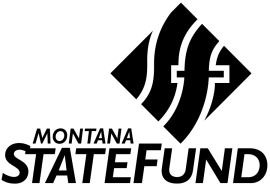 